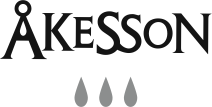 Pressinformation maj 2011Kronovalls vinslott Tirage årets bästa köpVinordic Wine Challenge har utsett Kronovalls slott Tirage 2000 till Bästa köp (Best Value) 2011. Vinet segrade i klassen ”Mousserande vin för 150 kronor eller mer”.Winordic Wine Challenge är Sveriges enda EU-certifierade vintävling, vilket är en garanti för en korrekt och neutral bedömning.  Tävlingen är ett samarbete mellan Vinordicmässan och tidningen Allt om vin. Vinet har lagrats i slottets iskällare i 10 år och är framställt i enlighet med de traditionella metoderna för tillverkning av Champagne. Det är en kvalitetsstämpel för vårt vin och vi är mycket glada för utmärkelsen, säger Pernilla Wadmark, produktchef på Åkesson.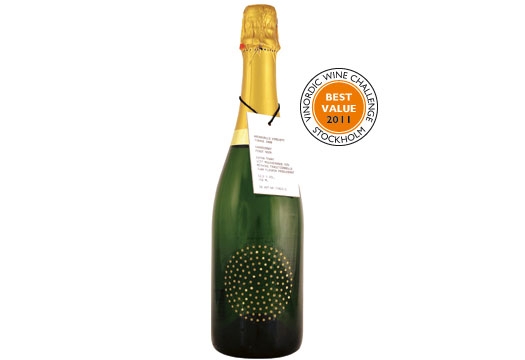 Kronovalls Vinslott på Österlen i Skåne är även ett populärt utflyktsmål som tar emot både konferenser och privata bokningar. I årets jury ingick sommeliererna Susanne Berglund Krantz, Ulf Engelhardt, Åsa W Karlson och Jan Rosborn, tillsammans med vinjournalisterna Igor Arvidsson, Gunilla Hultgren Karell, Claes Löfgren och Magnus Waern.
Mousserande vin 150:- +/75 cl 
Kronovalls Vinslott Tirage 2000
Art.nr. 77025-01  Pris: 169 krFör mer information vänligen kontaktaPernilla WadmarkProduktchef ÅkessonMobil. 0709-51 39 60e-mail: pernilla.wadmark@akessonvin.com för bilder: www.kiviks.se/press se även www.akessonvin.seÅkesson vin på MyNewsdesk: http://www.mynewsdesk.com/se/pressroom/kiviks_musteri_abett varumärke från  KIVIKS MUSTERI AB277 35 KivikTelefon: 0414-719 00info@akessonvin.com | www.akessonvin.se